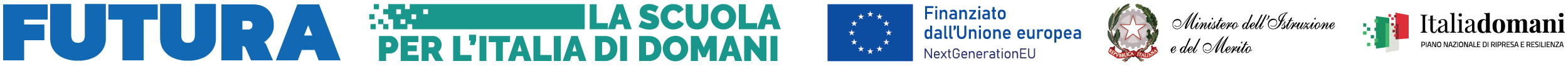                ISTITUTO COMPRENSIVO BORDIGHERA   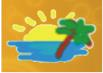 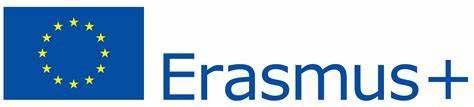 Via Pelloux, 32   18012 BORDIGHERA IM - Tel. 0184/26.12.93IMIC80800Q - CF: 90077000082 – Codice Univoco UFWTTEMail:IMIC80800Q@istruzione.it - IMIC80800Q@pec.istruzione.it Sito: www.istitutocomprensivobordighera.edu.itCIRCOLARE N°38A tutto il personale docente e ATA dell’I.C. BordigheraAll’AlboOggetto: ASSEMBLEA SINDACALE UNICOBAS online giovedì 9 novembre 2023 dalle ore 14:30 alle ore 19:30 Si trasmette, in allegato, la comunicazione dell’Organizzazione Sindacale UNICOBAS, descritta in oggetto con relativo ordine del giorno ed indicazioni di collegamento.La presa visione e l’eventuale adesione dovranno essere comunicate attraverso il registro elettronico entro venerdì 3 novembre 2023.          IL DIRIGENTE SCOLASTICO Regg.Dott.ssa Maria Grazia BLANCOFirma autografa sostituita a mezzo stampa ai sensi D.L.39/93